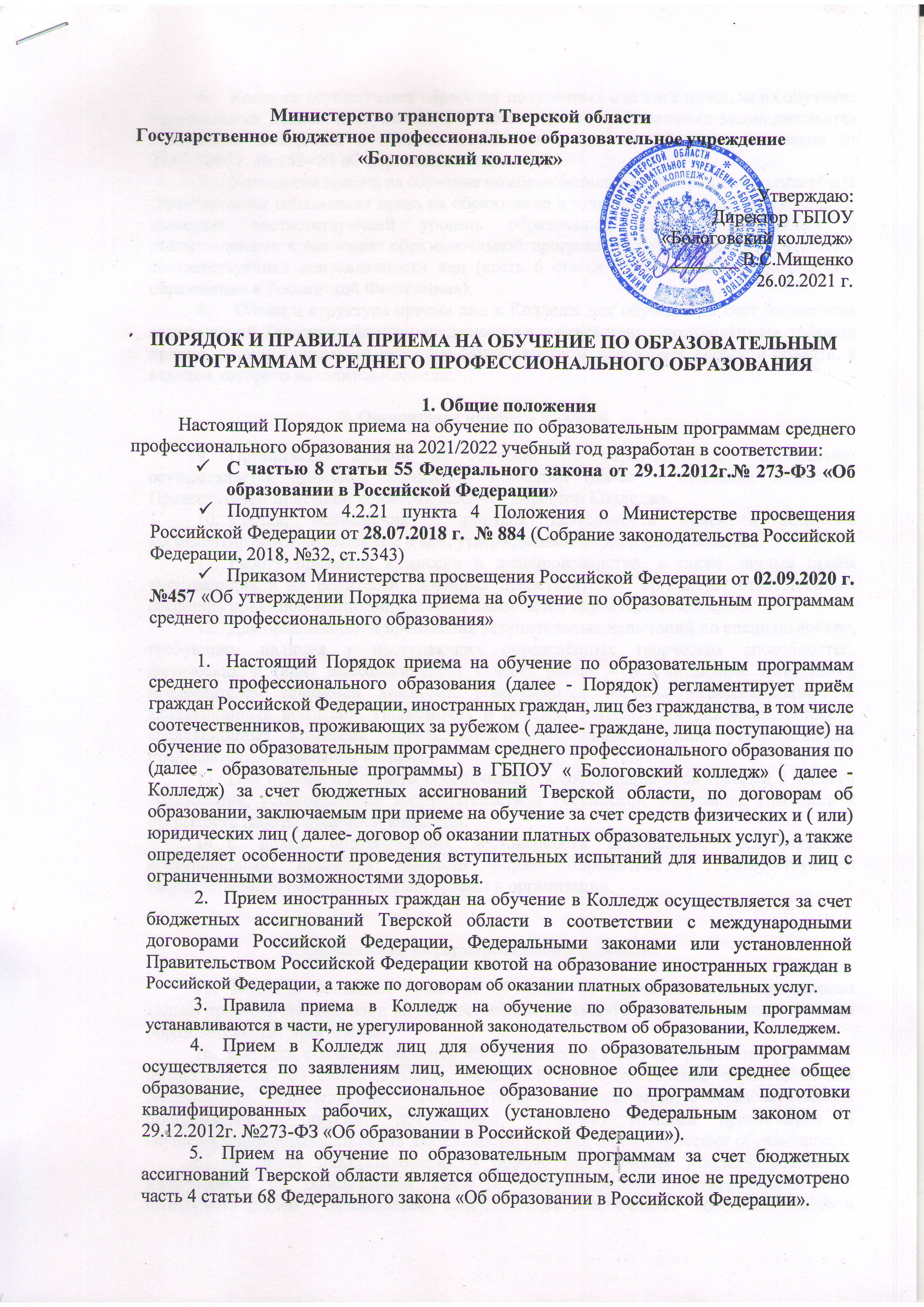 Колледж осуществляет обработку полученных в связи с приемом на обучение персональных данных поступающих, в соответствии с требованиями законодательства Российской Федерации в области персональных данных (Федеральный закон 0т 27.07.2006 г. № 152-ФЗ «О персональных данных).Условиями приема на обучение по образовательным программам должны быть гарантированы соблюдение права на образование и зачисление из числа поступающих, имеющих соответствующий уровень образования, наиболее способных и подготовленных к освоению образовательной программы соответствующего уровня и соответствующей направленности лиц (часть 6 статьи 55 Федерального закона «Об образовании в Российской Федерации»). Объем и структура приема лиц в Колледж для обучения за счет бюджетных ассигнований Тверской области определяются в соответствии с контрольными цифрами приема, устанавливаемыми ежегодно Министерством транспорта Тверской области, в ведении которого находится Колледж.2. Организация приёма в КолледжОрганизация приема на обучение по образовательным программам осуществляется приемной комиссией Колледжа (далее – приемная комиссия). Председателем приемной комиссии является директор Колледжа.                                                                    Состав, полномочия и порядок деятельности приемной комиссии регламентируются положением о ней, утверждаемым директором Колледжа.Работу приемной комиссии и делопроизводство, а также личный приём поступающих и их родителей (законных представителей) организует ответственный секретарь приемной комиссии, который назначается директором Колледжа.Для организации и проведения вступительных испытаний по специальностям, требующим наличия у поступающих определённых творческих способностей, физических и (или) психологических качеств (далее – вступительные испытания), председателем приёмной комиссии утверждаются составы экзаменационных и апелляционных комиссий. Полномочия и порядок деятельности экзаменационных и апелляционных комиссий определяются положениями о них, утвержденными председателями приёмной комиссии.При приеме в Колледж обеспечиваются соблюдение прав граждан в области образования, установленных законодательством Российской Федерации, гласность и открытость работы приемной комиссии.  С целью подтверждения достоверности документов, представляемых поступающими, приемная комиссия вправе обращаться в соответствующие государственные (муниципальные) органы и организации.3. Организация информирования поступающих Колледж объявляет приём на обучение по образовательным программам только при наличии лицензии на осуществление образовательной деятельности по этим образовательным программам.Колледж обязан ознакомить поступающего и (или) его родителей (законных представителей) со своим Уставом, лицензией на осуществление образовательной деятельности, свидетельством о государственной аккредитации, с образовательными программами и другими документами, регламентирующими организацию и осуществление образовательной деятельности, правами и обязанностями обучающихся. В целях информирования о приёме на обучение Колледж размещает информацию на официальном сайте в информационно-коммуникативной сети «Интернет» (далее – официальный сайт), а также обеспечивает свободный доступ в здание Колледжа к информации, размещенной на информационном стенде (табло) приемной комиссии и (или) в электронной информационной системе (далее вместе – информационный стенд).Приемная комиссия на официальном сайте Колледжа и информационном стенде до начала приема документов размещает следующую информацию:18.1. Не позднее 1 марта:правила приема в Колледж;условия приема на обучение по договорам об оказании платных услуг.перечень специальностей и профессий, по которым Колледж объявляет приём в соответствии с лицензией на осуществление образовательной деятельности по очной и заочной формам получения образования;требования к уровню образования, которое необходимо для поступления (основное общее, среднее общее образование или среднее профессиональное образование по программам подготовки квалифицированных рабочих, служащих);информацию о формах проведения вступительных испытаний;информацию о возможности приёма заявлений и необходимых документов, предусмотренных настоящим порядком, в электронной форме;особенности проведения вступительных испытаний для инвалидов и лиц с ограниченными возможностями здоровья;информацию о необходимости прохождения поступающими обязательного предварительного медицинского осмотра (обследования) c обязательным заключением по форме врачей специалистов: психиатра, психиатра-нарколога, невропатолога и оформлением медицинской справки по форме утвержденного образца для образовательных учреждений.Не позднее 1 июня:общее количество мест для приема по каждой специальности (профессии), в том числе по очной и заочной формам получения образования;количество мест, финансируемых за счет бюджетных ассигнований Тверской области по каждой специальности (профессии), в том числе по очной и заочной формам получения образования;количество мест, по договорам об оказании платных услуг по каждой специальности (профессии), в том числе по очной и заочной формам получения образования;правила подачи и рассмотрения апелляций по результатам вступительных испытаний;информацию о наличии общежития и количество мест в общежитиях, выделяемых для иногородних поступающих;образец договора на оказание платных образовательных услуг. В период приёма документов приемная комиссия ежедневно размещает на официальном сайте Колледжа и информационном стенде приемной комиссии сведения о количестве поданных заявлений по каждой специальности (профессии) с выделением очной и заочной форм получения образования (очная, заочная); Приемная комиссия Колледжа обеспечивает функционирование специальных телефонных линий и раздела на официальном сайте Колледжа для ответов на обращения, связанные с приемом в Колледж. 4. Приём документов от поступающихПриём в Колледж по образовательным программам проводится на первый курс по личному заявлению граждан.                  Приём документов начинается 15 июня 2021 года.                 Приём заявлений в Колледж на очную форму получения образования осуществляется до 15 августа 2021 года, а при наличии свободных мест в Колледж приём документов продлевается до 25 ноября 2021 года.               Приём заявлений в Колледж на заочную форму получения образования устанавливается правилами приема и осуществляется до 28 сентября, а при наличии свободных мест в Колледж приём документов продлевается до 25 ноября 2021 года.При подаче заявления (на русском языке) о приёме в Колледж, поступающий предъявляет следующие документы:21.1. Граждане Российской Федерации:оригинал или копию документов, удостоверяющих его личность, гражданство;оригинал или копию документа об образовании и (или) документа об образовании и о квалификации;4 фотографии;медицинскую справку по форме 086-У (для образовательных организаций).Иностранные граждане, лица без гражданства, в том числе соотечественники, проживающие за рубежом:21.2.1.  Копию документа, удостоверяющего личность поступающего, либо документ, удостоверяющий личность иностранного гражданина в Российской Федерации;21.2.2. Оригинал документа (документов) иностранного государства об образовании и (или) документа об образовании и о квалификации (далее – документ иностранного государства об образовании), если удостоверяемое указанным документом образование признается в Российской Федерации на уровне соответствующего образования в соответствии со статьей 107 Федерального закона «Об образовании в Российской Федерации» (в случае, установленном Федеральным законом, – также свидетельство о признании иностранного образования);21.2.3. Заверенный в установленном порядке перевод на русский язык документа иностранного государства об образовании и приложения к нему (статья 81 Основ законодательства Российской Федерации о нотариате от 11 февраля 1993 г. №4462-1);21.2.4. Копии документов или иных доказательств, подтверждающих принадлежность соотечественника, проживающего за рубежом, к группам, предусмотренным статьей 17 Федерального закона от 24 мая 1999 г. № 99-ФЗ «О государственной политике Российской Федерации в отношении соотечественников за рубежом»;21.2.5. 4 фотографии (3х4);21.2.6. Медицинскую справку по форме 086-У (для образовательных организаций). Фамилия, имя и отчество (последнее при наличии) поступающего, указанные в переводах поданных документов, должны соответствовать фамилии, имени и отчеству (последнее при наличии), указанным в документе, удостоверяющем личность иностранного гражданина в Российской Федерации.21.3. При необходимости создания специальных условий при проведении вступительных испытаний – инвалиды и лица с ограниченными возможностями здоровья дополнительно – документ, подтверждающий инвалидность или ограниченные возможности здоровья, требующие создания указанных условий.21.4 Поступающие помимо документов, указанных в пунктах 21.1-21.3 настоящего Порядке, вправе предоставить оригинал или копию документов, подтверждающих результаты индивидуальных достижений.21.5 При личном представлении оригиналов документов поступающим допускается заверение их копий образовательной организацией.В заявлении поступающим указываются следующие обязательные сведения:фамилия, имя и отчество (последнее – при наличии);дата рождения;реквизиты документа, удостоверяющего его личность, когда и кем выдан;сведения о предыдущем уровне образования и документе об образовании и (или) документе об образовании и о квалификации, его подтверждающем;специальность (профессию), для обучения по которой он планирует поступать в Колледж, с указанием условий обучения и формы получения образования (в рамках контрольных цифр приема, мест по договорам об оказании платных услуг);нуждаемость в предоставлении общежития;необходимость создания для поступающего специальных условий при проведении вступительных испытаний в связи с его инвалидностью или ограниченными возможностями здоровья. В заявлении также фиксируется факт ознакомления (в том числе через информационные системы общего пользования) с копиями лицензии на осуществление образовательной деятельности, свидетельством о государственной аккредитации образовательной деятельности по образовательным программам и приложениями к ним.    Факт ознакомления заверяется личной подписью поступающего.    Подписью поступающего заверяется также следующее:согласие на обработку полученных в связи с приемом в образовательную организацию персональных данных поступающих;факт получения среднего профессионального образования впервые;ознакомление (в том числе через информационные системы общего пользования) с датой предоставления оригинала документа об образовании и (или) документа об образовании и о квалификации.              ознакомление (в том числе через информационные системы общего пользования) с копиями лицензии на осуществление образовательной деятельности, свидетельством о государственной аккредитации образовательной деятельности по образовательным программам и приложениями к ним, Уставом Колледжа, регламентирующим организацию и осуществление образовательной деятельности, права и обязанности обучающихся.    В случае представления поступающим заявления, содержащего не все сведения,предусмотренные настоящим пунктом, и (или) сведения, не соответствующие действительности, Колледж возвращает документы поступающему.При поступлении на обучение по специальностям, входящим в перечень специальностей, при приеме на обучение по которым поступающие проходят обязательные предварительные медицинские осмотры (обследования) в порядке, установленном при заключении трудового договора или служебного контракта по соответствующей должности или специальности, утвержденный постановлением Правительства РФ от 14 августа 2013г. №697, поступающие проходят обязательные предварительные медицинские осмотры (обследования) в порядке, установленном при заключении трудового договора или служебного контракта по соответствующим должности, профессии или специальности.Поступающие вправе направить/представить в Колледж заявление о приёме, а также необходимые документы одним из следующих способов:- лично в Колледж; - через операторов почтовой связи общего пользования (далее – по почте) заказным письмом с уведомлением о вручении;При направлении документов по почте поступающий к заявлению о приёме прилагает копии документов, удостоверяющих его личность и гражданство, копию документа об образовании и (или) документа об образовании и о квалификации, а также иных документов, предусмотренных настоящим Порядком.- в электронной форме в соответствии с Федеральным законом от 6 апреля 2011 г. №63-ФЗ «Об электронной подписи», Федеральным законом от 27 июля 2006 г. №149-ФЗ «Об информации, информационных технологиях и о защите информации», Федеральным законом от 7 июля 2003 г. № 126-ФЗ «О связи» (документ на бумажном носителе, преобразованный в электронную форму путем сканирования или фотографирования с обеспечением машиночитаемого распознавания его реквизитов):Посредством электронной почты Колледжа или электронной-информационной системы Колледжа, в том числе функционала официального сайта образовательной организации.Колледж осуществляет проверку достоверности сведений, указанных в заявлении о приеме, и соответствия действительности поданных электронных образов документов. При проведении указанной проверки организация вправе обращаться в соответствующие государственные информационные системы, государственные (муниципальные) органы и организации.Документы, направленные в Колледж одним из перечисленных способов, принимаются не позднее сроков, указанных в пункте 21 настоящего Порядка.25. Не допускается взимание платы с поступающих при подаче документов, указанных в пункте 21 настоящего Порядка. 26. На каждого поступающего заводится личное дело, в котором хранятся все сданные документы (копии документов).27. Поступающему при личном предоставлении документов выдается расписка о приёме документов.28. По письменному заявлению поступающий имеет право забрать оригинал документа об образовании и (или) документ об образовании и о квалификации и другие документы, представленные поступающим.     Документы должны возвращаться Колледжем в течение следующего рабочего дня после подачи заявления. 5. Вступительные испытания29. Приём лиц, поступающих на базе основного общего образования на очную форму обучения, на базе среднего общего образования и на базе среднего профессионального образования по программам подготовки рабочих, служащих на заочную форму обучения, осуществляется на общедоступной основе. 30. Результаты вступительных испытаний оцениваются по зачетной системе. Успешное прохождение вступительных испытаний подтверждает наличие у поступающих определенных творческих способностей, физических и (или) психологических качеств, необходимых для обучения по соответствующим образовательным программам.6. Особенности проведения вступительных испытаний для инвалидов и лиц сограниченными возможностями здоровья31. Инвалиды и лица с ограниченными возможностями здоровья при поступлении в Колледж сдают вступительные испытания с учетом особенностей психофизического развития, индивидуальных возможностей и состояния здоровья (далее – индивидуальные особенности) таких поступающих.32. При проведении вступительных испытаний обеспечивается соблюдение следующих требований:вступительные испытания проводятся для инвалидов и лиц с ограниченными возможностями здоровья в одной аудитории совместно с поступающими, не имеющими ограниченных возможностей здоровья, если это не создает трудностей для поступающих при сдаче вступительного испытания;присутствие ассистента из числа работников образовательной организации или привлеченных лиц, оказывающих поступающим необходимую техническую помощь с учетом их индивидуальных особенностей (занять рабочее место, передвигаться, прочитать и оформить задание, общаться с экзаменатором);поступающим предоставляется в печатном виде инструкция о порядке проведения вступительных испытаний;поступающие с учетом их индивидуальных особенностей могут в процессе сдачи вступительного испытания пользоваться необходимыми им техническими средствами;     материально-технические условия должны обеспечивать возможность беспрепятственного доступа поступающих в аудитории, туалетные и другие помещения, а также их пребывания в указанных помещениях (наличие пандусов, поручней, расширенных дверных проемов, лифтов, при отсутствии лифтов аудитория должна располагаться на первом этаже; наличие специальных кресел и других приспособлений).    Дополнительно при проведении вступительных испытаний обеспечивается соблюдение следующих требований в зависимости от категорий, поступающих с ограниченными возможностями здоровья:а) для слабовидящих:обеспечивается индивидуальное равномерное освещение не менее 300 люкс;поступающим для выполнения задания при необходимости предоставляется увеличивающее устройство;задания для выполнения, а также инструкция о порядке проведения вступительных испытаний оформляются увеличенным шрифтом;б) для глухих и слабослышащих:обеспечивается наличие звукоусиливающей аппаратуры коллективного пользования, при необходимости поступающим предоставляется звукоусиливающая аппаратура индивидуального пользования;в) для лиц с тяжелыми нарушениями речи, глухих, слабослышащих все вступительныеиспытания по желанию поступающих могут проводиться в письменной форме;г) для лиц с нарушениями опорно-двигательного аппарата (тяжелыми нарушениямидвигательных функций верхних конечностей или отсутствием верхних конечностей):письменные задания выполняются на компьютере со специализированным программным обеспечением или надиктовываются ассистенту; по желанию поступающих все вступительные испытания могут проводиться в устной форме. 7. Общие правила подачи и рассмотрения апелляций33. По результатам вступительного испытания, поступающий имеет право подать в апелляционную комиссию письменное заявление о нарушении, по его мнению, установленного порядка проведения испытания и (или) несогласии с его результатами (далее – апелляция).34.Рассмотрение апелляции не является пересдачей вступительного испытания. В ходе рассмотрения апелляции проверяется только правильность оценки результатов сдачи вступительного испытания.35. Апелляция подается поступающим лично на следующий день после объявления результата вступительного испытания. При этом, поступающий имеет право ознакомиться со своей работой, выполненной в ходе вступительного испытания, в порядке, установленном Колледжем. Приемная комиссия обеспечивает прием апелляций в течение всего рабочего дня.    Рассмотрение апелляций проводится не позднее следующего дня после дня ознакомления с работами, выполненными в ходе вступительных испытаний.36. В апелляционную комиссию при рассмотрении апелляций рекомендуется включать в качестве независимых экспертов представителей органов исполнительной власти субъектов Российской Федерации, осуществляющих государственное управление в сфере образования.37. Поступающий имеет право присутствовать при рассмотрении апелляции. Поступающий должен иметь при себе документ, удостоверяющий его личность, и экзаменационный лист.38. С несовершеннолетним поступающим имеет право присутствовать один из родителей (законных представителей).39. Решения апелляционной комиссии принимаются большинством голосов от числа лиц, входящих в состав апелляционной комиссии и присутствующих на ее заседании. При равенстве голосов, решающим является голос председательствующего на заседании апелляционной комиссии.40. После рассмотрения апелляции выносится решение апелляционной комиссии об оценке по вступительному испытанию.    Оформленное протоколом решение апелляционной комиссии доводится до сведения поступающего (под подпись).8. Зачисление в Колледж41. Поступающий представляет оригинал документа об образовании и (или) документа об образовании и о квалификации не позднее 13 августа 2021 года.42. По истечении сроков представления оригиналов документов об образовании и (или) об образовании и о квалификации директором Колледжа издается приказ о зачислении лиц, рекомендованных приемной комиссией к зачислению и представивших оригиналы соответствующих документов. Приложением к приказу о зачислении является пофамильный перечень указанных лиц. Приказ с приложением размещается наследующий рабочий день после издания на информационном стенде приемной комиссии и на официальном сайте Колледжа.  В случае, если численность поступающих превышает количество мест, финансовое обеспечение которых осуществляется за счет бюджетных ассигнований Тверской области, Колледж осуществляет приём на обучение по образовательным программам среднего профессионального образования по программам подготовки специалистов среднего звена и по программам подготовки квалифицированных рабочих, служащих на основе результатов освоения поступающими образовательной программы основного общего или среднего общего образования, указанных в представленных поступающими документах об образовании и (или) об образовании и о квалификации, результатов индивидуальных достижений, сведения о которых, поступающий вправе представить при приёме (в соответствии с частью1 статьи 71.1 Федерального закона «Об образовании в Российской Федерации»). Результаты освоения поступающими образовательной программы основного общего или среднего общего образования, указанными в представленных документах об образовании и(или) документами об образовании и квалификации, учитываются по общеобразовательным предметам в порядке, установленном в правилах приема, утвержденных Колледжем. Результаты индивидуальных достижений учитываются при равенстве результатов освоения образовательной программы основного общего или среднего общего образования, указанными в представленных документах об образовании и(или) документами об образовании и квалификации.    Конкурс документов об образовании и (или) документов об образовании и о квалификации проводится, если численность поступающих превышает количество бюджетных мест по распоряжению председателя приёмной комиссии не позднее 16 августа 2021 г.    Лица, забравшие документы после завершения приёма документов, выбывают из конкурса.    Для участия в конкурсе обязательным условием является подача оригинала документа об образовании и (или) об образовании и о квалификации в приёмную комиссию до 13 августа 2021г.    Подсчёт среднего балла документа об образовании и (или) документа об образовании и о квалификации и выстраивание рейтинга абитуриентов осуществляет приёмная комиссия.Ранжирование поступающих осуществляется с учетом более высокого среднего балла документа об образовании и (или) об образовании и о квалификации. Средний балл складывается из итоговых оценок, указанных в представленных поступающими документах об образовании и (или) об образовании и о квалификации по всем дисциплинам образовательной программы основного общего или среднего общего образования, среднего профессионального образования по программам подготовки квалифицированных рабочих, служащих.  13 августа 2021 года в 12:00 (по московскому времени) – завершение представления оригиналов документов об образовании и (или) документов об образовании и о квалификации от лиц, поступающих на очную форму обучения.16 августа 2021 года в 13:00 (по московскому времени) – проведение конкурсадокументов об образовании и (или) документов об образовании и о квалификации.16 августа 2021 года с 15:00 до 16:00 – формирование списка абитуриентов,рекомендованных приёмной комиссией к зачислению в Колледж по очной форме обучения.17 августа 2021 года – издание приказов о зачислении лиц, рекомендованныхприемной комиссией к зачислению и представивших оригиналы соответствующих документов.28 сентября 2021 года в 12:00 (по московскому времени) – завершениепредоставления оригиналов документов об образовании и (или) документов об образовании и о квалификации от лиц, поступающих на заочную форму обучения.28 сентября 2021 года в 13:00 (по московскому времени) – проведение конкурса документов об образовании и (или) документов об образовании и о квалификации.28 сентября 2021 года с 14:00 до 16:00 – формирование списка абитуриентов, рекомендованных приёмной комиссией к зачислению в Колледж по заочной форме обучения.29 сентября 2021 года – издание приказов о зачислении лиц, рекомендованныхприемной комиссией к зачислению и представивших оригиналы соответствующих документов.Лица, не представившие или забравшие оригиналы документов об образовании и (или) документов об образовании и о квалификации в установленные настоящим Порядком сроки, рассматриваются Приёмной комиссией как отказавшиеся от зачисления.Решение о зачислении каждого поступающего на обучение или об отказе ему в приёме в Колледж принимается на заседании приемной комиссии и оформляется протоколом.Лица, зачисленные в Колледж, но не приступившие в течение 10 дней (со дня начала учебного процесса) к занятиям без уважительной причины, из Колледжа отчисляются.Лица, не вошедшие в список рекомендованных к зачислению на избранную специальность среднего профессионального образования, могут быть зачисленными по заявлению на освободившиеся места по другим специальностям (профессиям).          43.  При приеме на обучение по образовательным программам образовательной организацией учитываются результаты индивидуальных достижений: 1) наличие статуса победителя и призера в олимпиадах интеллектуальных, творческих конкурсах, мероприятиях, направленных на развитие интеллектуальных и творческих способностей, способностей к занятиям физической культурой и спортом, интереса к научно-исследовательской, инженерно-технической, изобретательской, творческой физкультурно-спортивной деятельности, а также на пропаганду научных знаний, творческих и спортивных достижений в соответствии с Постановлением Правительства Российской Федерации от 17 ноября 2015 г. №1239 «Об утверждении Правил выявления детей, проявивших выдающиеся способности, сопровождения и мониторинга их дальнейшего развития»;2) наличие у поступающего статуса победителя и призера чемпионата по профессиональному мастерству среди инвалидов и лиц с ограниченными возможностями здоровья «Абилимпикс»;3) наличие у поступающего статуса победителя и призера чемпионата профессионального мастерства, проводимого Союзом «Агентство развития профессиональных сообществ и рабочих кадров «Молодые профессионалы (Ворлдскиллс Россия)», или международной организацией «Ворлдскиллс Интернешнл WorldSkills International», или международной организацией «Ворлдскиллс Европа WorldSkills Europe».4) наличие у поступающего статуса чемпиона или призера Олимпийских игр, Паралимпийских игр или Сурдлимпийских игр, чемпиона мира, чемпиона Европы, лица, занявшего первое место на первенстве мира, первенстве Европы по видам спорта, включенным в программу Олимпийских игр, Паралимпийских игр или Сурдлимпийских игр. При равном количестве набранных баллов при установлении рейтинга абитуриентов учитываются результаты освоения профильных дисциплин:по специальности 23.02.07 «Техническое обслуживание и ремонт двигателей, систем и агрегатов автомобилей» – математика, русский язык, физика;по специальности 35.02.16 «Эксплуатация и ремонт сельскохозяйственной техники и оборудования» – математика, русский язык, физика;по специальности 36.02.01 «Ветеринария» – русский язык, математика, биология (естествознание); по специальности 38.02.01 «Экономика, бухгалтерский учет (по отраслям)» – русский язык, математика, обществознание;по профессии 23.01.09 «Машинист локомотива» – математика, русский язык, физика;по профессии 43.01.06 «Проводник на железнодорожном транспорте» – математика, русский язык, обществознание.по профессии 23.01.14 «Электромонтер устройств, сигнализации, централизации, блокировки (СЦБ)» – математика, русский язык, обществознание.     При равном количестве баллов с учётом профильных дисциплин, учитывается время подачи оригинала документа об образовании и (или) об образовании и о квалификации.44. При наличии свободных мест, оставшихся после зачисления, в том числе по результатам вступительных испытаний, зачисление в образовательную организацию осуществляется до 1 декабря 2021 года.